§2521-A.  Returns; payment of taxEvery insurance company, association, producer or attorney-in-fact of a reciprocal insurer subject to the tax imposed by this chapter shall make payment of estimated tax on or before the last day of each April, the 25th day of each June and the last day of each October. Each April and June estimated tax payment must equal 35% of the total tax paid for the preceding calendar year or at least 35% of the total tax to be paid for the current calendar year and each October estimated tax payment must equal 15% of the total tax paid for the preceding calendar year or at least 15% of the total tax to be paid for the current calendar year except that, for the tax on nonadmitted insurance premiums under section 2531, the surplus lines producer or the insured may elect to determine the estimated tax payment for each estimated tax period on the basis of premiums on contracts written during each estimated tax period of the current calendar year. A final return must be filed on or before March 15th covering the prior calendar year.  [PL 2023, c. 441, Pt. C, §1 (AMD); PL 2023, c. 441, Pt. C, §11 (AFF).]At the time of filing the returns, each insurance company, association, producer or attorney-in-fact of a reciprocal insurer shall pay to the assessor the amount of tax shown due.  [PL 2007, c. 627, §54 (RPR); PL 2007, c. 627, §96 (AFF).]An insurance company, association, producer or attorney-in-fact of a reciprocal insurer whose annual tax liability under this chapter does not exceed $1,000 may file an annual return with payment on or before March 15th covering the prior calendar year.  [PL 2007, c. 627, §54 (RPR); PL 2007, c. 627, §96 (AFF).]SECTION HISTORYPL 1973, c. 727, §11 (NEW). PL 1975, c. 377 (AMD). PL 1977, c. 679, §11 (AMD). PL 1981, c. 364, §30 (AMD). PL 1989, c. 702, §E13 (AMD). PL 1991, c. 528, §§PPP1,2 (AMD). PL 1991, c. 528, §§PPP5,RRR (AFF). PL 1991, c. 591, §§PPP1,2 (AMD). PL 1991, c. 591, §PPP5 (AFF). PL 1991, c. 846, §27 (AMD). PL 1993, c. 410, §OO1 (AMD). PL 1997, c. 435, §5 (AMD). PL 1999, c. 414, §26 (AMD). PL 2005, c. 218, §31 (AMD). PL 2007, c. 240, Pt. KKKK, §5 (AMD). PL 2007, c. 240, Pt. KKKK, §7 (AFF). PL 2007, c. 437, §12 (AMD). PL 2007, c. 437, §22 (AFF). PL 2007, c. 627, §54 (RPR). PL 2007, c. 627, §96 (AFF). PL 2015, c. 300, Pt. A, §29 (AMD). PL 2023, c. 441, Pt. C, §1 (AMD). PL 2023, c. 441, Pt. C, §11 (AFF). The State of Maine claims a copyright in its codified statutes. If you intend to republish this material, we require that you include the following disclaimer in your publication:All copyrights and other rights to statutory text are reserved by the State of Maine. The text included in this publication reflects changes made through the First Regular and First Special Session of the 131st Maine Legislature and is current through November 1, 2023
                    . The text is subject to change without notice. It is a version that has not been officially certified by the Secretary of State. Refer to the Maine Revised Statutes Annotated and supplements for certified text.
                The Office of the Revisor of Statutes also requests that you send us one copy of any statutory publication you may produce. Our goal is not to restrict publishing activity, but to keep track of who is publishing what, to identify any needless duplication and to preserve the State's copyright rights.PLEASE NOTE: The Revisor's Office cannot perform research for or provide legal advice or interpretation of Maine law to the public. If you need legal assistance, please contact a qualified attorney.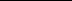 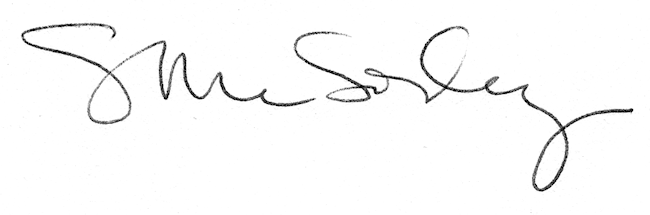 